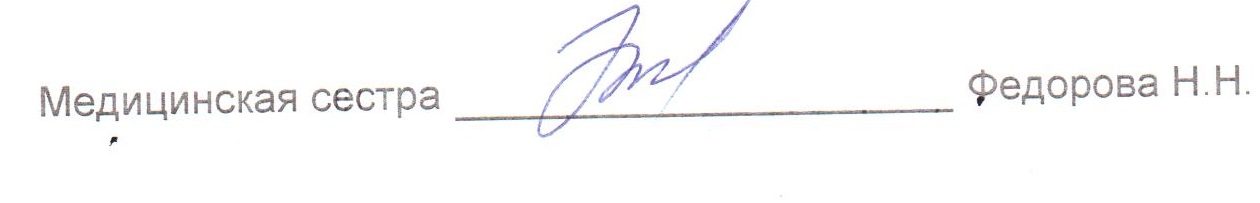 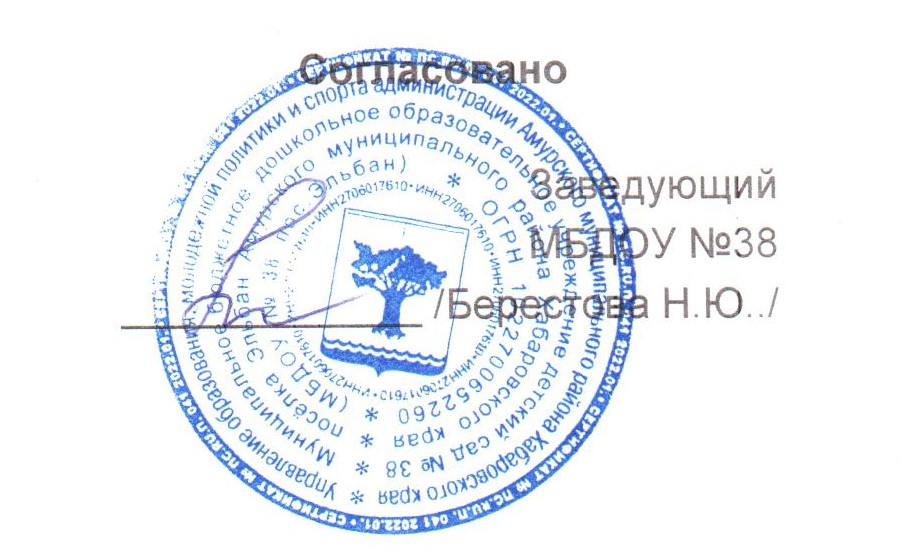 МЕНЮМЕНЮМЕНЮМЕНЮ27 февраля 2024 г.27 февраля 2024 г.27 февраля 2024 г.27 февраля 2024 г.27 февраля 2024 г.27 февраля 2024 г.27 февраля 2024 г.27 февраля 2024 г.27 февраля 2024 г.Сад 12 часовСад 12 часовСад 12 часовСад 12 часовСад 12 часовСад 12 часовСад 12 часовСад 12 часовСад 12 часовСад 12 часовСад 12 часовСад 12 часовСад 12 часовСад 12 часовСад 12 часовСбор-
ник
рецеп-
турСбор-
ник
рецеп-
тур№
техн.
картыНаименование блюдаНаименование блюдаНаименование блюдаНаименование блюдаВыходВыходХимический составХимический составХимический составХимический составХимический составХимический составЭнерге-
тическая
ценность,
ккалВита-
мин
С, мгСбор-
ник
рецеп-
турСбор-
ник
рецеп-
тур№
техн.
картыНаименование блюдаНаименование блюдаНаименование блюдаНаименование блюдаВыходВыходБелки, гБелки, гЖиры, гЖиры, гЖиры, гУгле-
воды, гЭнерге-
тическая
ценность,
ккалВита-
мин
С, мгЗавтракЗавтракЗавтракЗавтракЗавтракЗавтракЗавтракЗавтракЗавтракЗавтракЗавтракЗавтракЗавтракЗавтракЗавтракЗавтракЗавтрак20082008214ОМЛЕТ НАТУРАЛЬНЫЙОМЛЕТ НАТУРАЛЬНЫЙОМЛЕТ НАТУРАЛЬНЫЙОМЛЕТ НАТУРАЛЬНЫЙ17517512,312,317,317,317,32,72160,220082008ХЛЕБ ПШЕНИЧНЫЙХЛЕБ ПШЕНИЧНЫЙХЛЕБ ПШЕНИЧНЫЙХЛЕБ ПШЕНИЧНЫЙ4040330,20,20,219,59202008200813МАСЛО (ПОРЦИЯМИ)МАСЛО (ПОРЦИЯМИ)МАСЛО (ПОРЦИЯМИ)МАСЛО (ПОРЦИЯМИ)554,14,14,1370к/кк/кк/кКАКАО С МОЛОКОМ СГУЩЕННЫМКАКАО С МОЛОКОМ СГУЩЕННЫМКАКАО С МОЛОКОМ СГУЩЕННЫМКАКАО С МОЛОКОМ СГУЩЕННЫМ1801802,72,72,92,92,921,91250,1ИтогоИтогоИтогоИтогоИтогоИтогоИтого400400181824,524,524,544,14700,3II ЗавтракII ЗавтракII ЗавтракII ЗавтракII ЗавтракII ЗавтракII ЗавтракII ЗавтракII ЗавтракII ЗавтракII ЗавтракII ЗавтракII ЗавтракII ЗавтракII ЗавтракII ЗавтракII Завтрак20082008442СОК ФРУКТОВЫЙСОК ФРУКТОВЫЙСОК ФРУКТОВЫЙСОК ФРУКТОВЫЙ1501500,50,50,10,10,110,1460ИтогоИтогоИтогоИтогоИтогоИтогоИтого1501500,50,50,10,10,110,1460ОбедОбедОбедОбедОбедОбедОбедОбедОбедОбедОбедОбедОбедОбедОбедОбедОбед2008200841САЛАТ ВИТАМИННЫЙСАЛАТ ВИТАМИННЫЙСАЛАТ ВИТАМИННЫЙСАЛАТ ВИТАМИННЫЙ50500,80,81,91,91,94,9416,62012201276РАССОЛЬНИК ЛЕНИНГРАДСКИЙРАССОЛЬНИК ЛЕНИНГРАДСКИЙРАССОЛЬНИК ЛЕНИНГРАДСКИЙРАССОЛЬНИК ЛЕНИНГРАДСКИЙ1801802,12,14,94,94,914,2114620082008335ПЮРЕ КАРТОФЕЛЬНОЕПЮРЕ КАРТОФЕЛЬНОЕПЮРЕ КАРТОФЕЛЬНОЕПЮРЕ КАРТОФЕЛЬНОЕ1301302,82,85,15,15,119,61359,520122012251РЫБА, ЗАПЕЧЕННАЯ В
СМЕТАННОМ СОУСЕРЫБА, ЗАПЕЧЕННАЯ В
СМЕТАННОМ СОУСЕРЫБА, ЗАПЕЧЕННАЯ В
СМЕТАННОМ СОУСЕРЫБА, ЗАПЕЧЕННАЯ В
СМЕТАННОМ СОУСЕ100100119,49,49,44,3110020082008ХЛЕБ РЖАНО-ПШЕНИЧНЫЙХЛЕБ РЖАНО-ПШЕНИЧНЫЙХЛЕБ РЖАНО-ПШЕНИЧНЫЙХЛЕБ РЖАНО-ПШЕНИЧНЫЙ5050101020082008394КОМПОТ ИЗ СВЕЖИХ ПЛОДОВКОМПОТ ИЗ СВЕЖИХ ПЛОДОВКОМПОТ ИЗ СВЕЖИХ ПЛОДОВКОМПОТ ИЗ СВЕЖИХ ПЛОДОВ1801800,10,10,10,10,119791,5ИтогоИтогоИтогоИтогоИтогоИтогоИтого6906906,86,821,421,421,46258023,6ПолдникПолдникПолдникПолдникПолдникПолдникПолдникПолдникПолдникПолдникПолдникПолдникПолдникПолдникПолдникПолдникПолдник20082008434МОЛОКО КИПЯЧЕННОЕМОЛОКО КИПЯЧЕННОЕМОЛОКО КИПЯЧЕННОЕМОЛОКО КИПЯЧЕННОЕ2002005,65,66,26,26,29,1116120122012460КРЕНДЕЛЬ САХАРНЫЙКРЕНДЕЛЬ САХАРНЫЙКРЕНДЕЛЬ САХАРНЫЙКРЕНДЕЛЬ САХАРНЫЙ50503,93,97,27,27,228,51930ИтогоИтогоИтогоИтогоИтогоИтогоИтого2502509,59,513,413,413,437,63091УжинУжинУжинУжинУжинУжинУжинУжинУжинУжинУжинУжинУжинУжинУжинУжинУжин20082008211МАКАРОНЫ, ЗАПЕЧЕННЫЕ С
СЫРОМ, С МАСЛОМ СЛИВОЧНЫММАКАРОНЫ, ЗАПЕЧЕННЫЕ С
СЫРОМ, С МАСЛОМ СЛИВОЧНЫММАКАРОНЫ, ЗАПЕЧЕННЫЕ С
СЫРОМ, С МАСЛОМ СЛИВОЧНЫММАКАРОНЫ, ЗАПЕЧЕННЫЕ С
СЫРОМ, С МАСЛОМ СЛИВОЧНЫМ2002005,35,36,66,66,634,22180к/кк/кк/кЧАЙ С САХАРОМЧАЙ С САХАРОМЧАЙ С САХАРОМЧАЙ С САХАРОМ1801800,20,212,972020082008ХЛЕБ ПШЕНИЧНЫЙХЛЕБ ПШЕНИЧНЫЙХЛЕБ ПШЕНИЧНЫЙХЛЕБ ПШЕНИЧНЫЙ4040330,20,20,219,5920ИтогоИтогоИтогоИтогоИтогоИтогоИтого4204208,58,56,86,86,866,63820ВсегоВсегоВсегоВсегоВсегоВсегоВсегоВсегоВсего43,343,366,266,266,2220,4178724,9